ZZP-763/2023 	 							     Szczytno, 31 października 2023 r.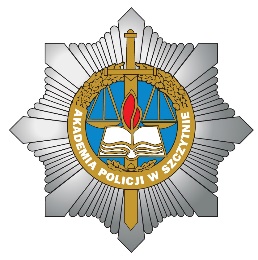 INFORMACJA Z OTWARCIA OFERTw postępowaniu nr 12/DZiT/23 na dostawę materiałów elektrycznych i hydraulicznychZgodnie z art. 222 ust. 5 ustawy z dnia 11 września 2019 r.  Prawo zamówień publicznych (tekst jednolity Dz. U. z 2023 r. poz. 1605 z późn. zm.) Zamawiający informuje, że w postępowaniu prowadzonym w trybie podstawowym bez możliwości negocjacji nr 12/DZiT/23, do wyznaczonego terminu składania ofert tj. do dnia 31 października 2023 r. do godziny: 11:00 złożono 10 oferty.Przed otwarciem ofert Zamawiający na stronie prowadzonego postępowania podał kwotę, jaką zamierza przeznaczyć na sfinansowanie zamówienia: 100 000,00 zł:zadanie 1 w wysokości 74 000,00 złzadanie 2 w wysokości 26 000,00 złW wyznaczonym terminie wpłynęły następujące oferty:Zadanie nr 1Zadanie nr 2Numer ofertyNazwa/ adres WykonawcyKryteria oceny ofertNumer ofertyNazwa/ adres WykonawcyCena 100 %2.el12 Sp. z o. o.,
ul. Św. Anny 5,45-117 Opole(NIP 6312369557)56 907,14 zł3.ADLIGHT ŹRÓDŁA ŚWIATŁA,
ul. Gliwicka 35,42-600 Tarnowskie Góry(NIP 6452293251)60 742,32 zł4.For LIGHT Sp. z o. o.,
ul. Podmiejska 7,41-940 Piekary Śląskie(NIP 6272773920)48 119,03 zł6.Przedsiębiorstwo Produkcyjno Handlowo Usługowe ELDOR,
Łukasz Baranowski,
ul. Poznańska 125,18-400 Łomża(NIP 7181966016)53 493,38 zł8.Hurtownia elektryczna Elektromil 
Zbigniew Ślaski,
ul. Mickiewicza 10,16-400 Suwałki(NIP 8440003395)43 784,31 zł10.Kaczmarek Electric S.A.,ul. Gajewskich 32,
64-200 Wolsztyn(NIP 9151626618)48 883,80 zł11.Firma Handlowa ELEKTROS 
Dominik Jarzemski, 
ul. Pielęgniarska 6, 
85-790 Bydgoszcz(NIP 5542520112)46 551,48 złNumer ofertyNazwa/ adres WykonawcyKryteria oceny ofertNumer ofertyNazwa/ adres WykonawcyCena 100 %1.Protor-Merkury Sp. z o. o.,
ul. Tartaczna 3c,26-600 Radom(NIP 7960012520)26 053,25 zł5.PRZEDSIĘBIORSTWO HANDLOWE SEA, Paweł Bronikowski
ul. Norbertańska 309-402 Płock(NIP 7740000957)19 312,87 zł7.BK Sanit Sp. z o. o.,
ul. Złota 75a/7,00-819 Warszawa(NIP 5273028052)25 607,25 zł9.Przedsiębiorstwo Inżynierii Sanitarnej ENERGAS Sp. z o.o. Sp. k.,ul. Warszawska 2,
07-410 Ostrołęka(NIP 7582147376)19 339,98 zł